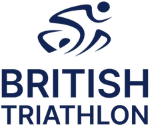 British Triathlon Federation assures you that any information you provide here will only be used to monitor the effectiveness of our policies and we will take steps to ensure this information remains confidential to a limited number of staff in our HR directorate.This sheet will be separated from your application form upon receipt and does not form part of the selection process.How would you describe yourself?Would you describe yourself as;(Please tick the box which fits your age category)Disability is defined as “physical or mental impairment, which has a substantial and long term adverse effect on a person’s ability to carry out normal day to day activities”.If yes, please give details:What is your sexual orientation?Please tick the box that best describes you:Other religion or belief (please state)		Equality FormApplication for the post of:EthnicityA. WhiteA. WhiteWhite UKIrishWhite non-UKAny other White background(please give details):B. Mixed B. Mixed White & Black CaribbeanWhite & Black AfricanWhite & AsianAny other Mixed background(please give details):C. Asian or Asian BritishC. Asian or Asian BritishIndianPakistaniBangladeshiAny other Asian background(please give details):Sex & Gender IdentityMaleFemale     Non-binary  Prefer not to sayPlease tick here if your gender is different from the sex you were assigned at birthPlease tick here if your gender is different from the sex you were assigned at birthPlease tick here if your gender is different from the sex you were assigned at birthPlease tick here if your gender is different from the sex you were assigned at birthPlease tick here if your gender is different from the sex you were assigned at birthPlease tick here if your gender is different from the sex you were assigned at birthPlease tick here if your gender is different from the sex you were assigned at birthPrefer not to sayPrefer not to sayPrefer not to sayPrefer not to sayPrefer not to sayPrefer not to sayPrefer not to sayAge Group18-2526-3536-4546-5556-65Over 65DisabilityDo you consider yourself to have a disability or long-term health condition?YesNoPrefer not to sayPrefer not to sayPrefer not to saySexual OrientationBisexualGay manGay woman/LesbianHeterosexual/StraightOtherPrefer not to sayReligion and BeliefBuddhistChristianHinduJewMuslimSikhNo religionPrefer not to say